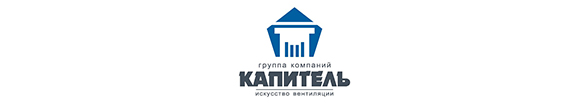                                        БЛАНК - ЗАКАЗ ШУМОГЛУШИТЕЛЬ№ДиаметрРазмерКол-воПримечание